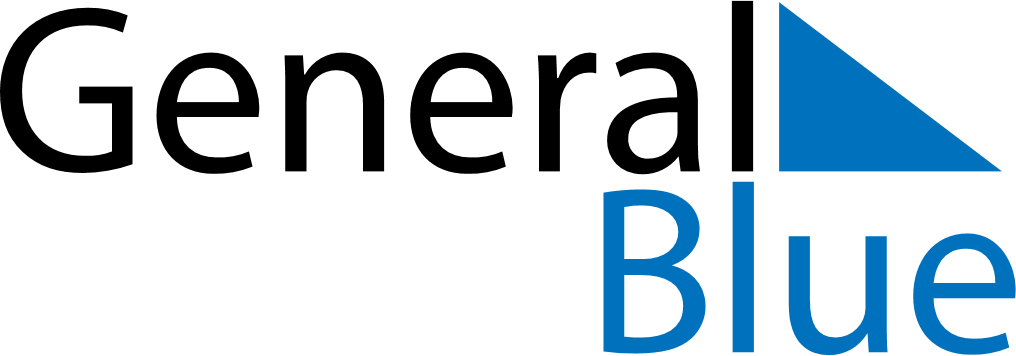 2026 – Q2United Arab Emirates  2026 – Q2United Arab Emirates  2026 – Q2United Arab Emirates  2026 – Q2United Arab Emirates  2026 – Q2United Arab Emirates  AprilAprilAprilAprilAprilAprilAprilMONTUEWEDTHUFRISATSUN123456789101112131415161718192021222324252627282930MayMayMayMayMayMayMayMONTUEWEDTHUFRISATSUN12345678910111213141516171819202122232425262728293031JuneJuneJuneJuneJuneJuneJuneMONTUEWEDTHUFRISATSUN123456789101112131415161718192021222324252627282930May 27: Feast of the Sacrifice (Eid al-Adha)Jun 16: Islamic New Year